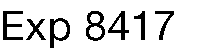 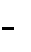 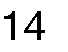 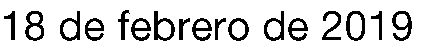 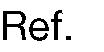 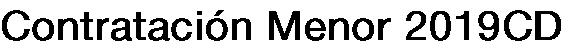 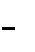 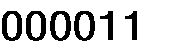 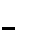 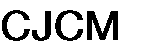 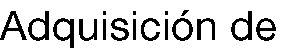 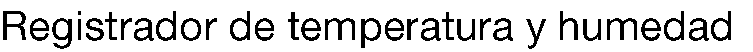 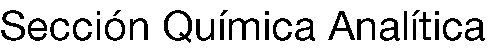 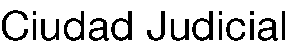 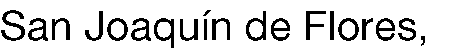 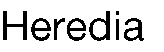 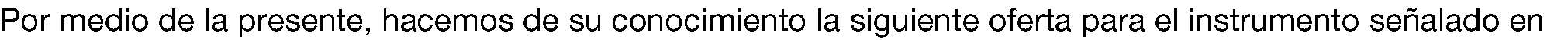 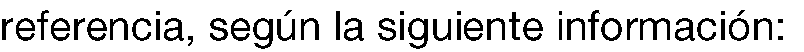 	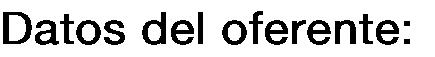 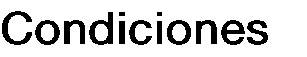 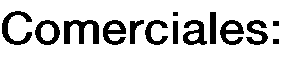 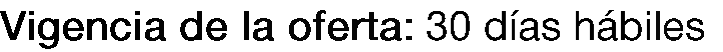 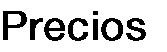 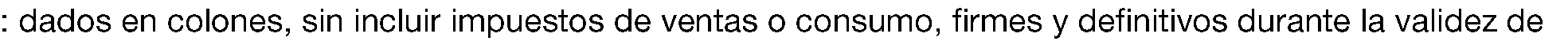 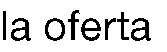 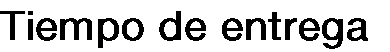 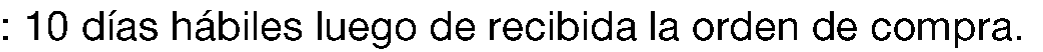 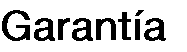 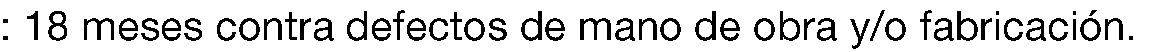 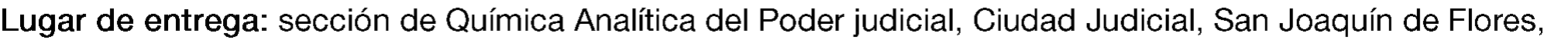 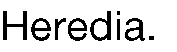 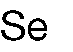 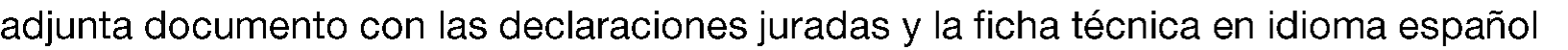 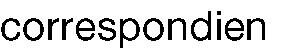 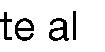 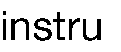 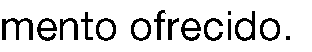 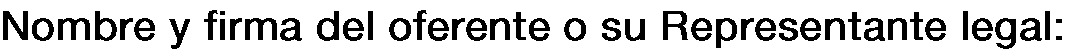 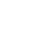 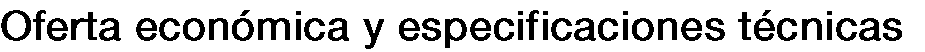 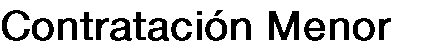 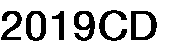 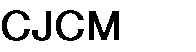 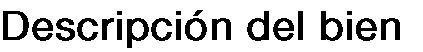 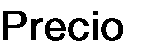 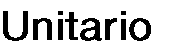 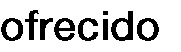 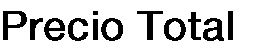 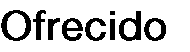 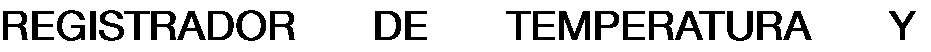 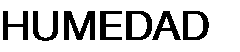 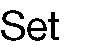 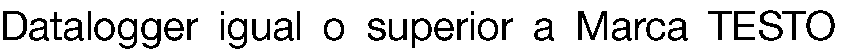 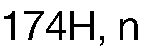 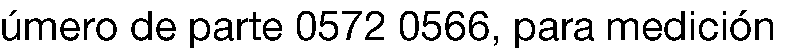 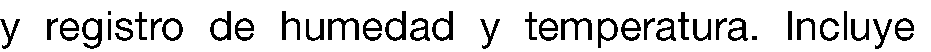 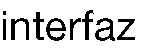 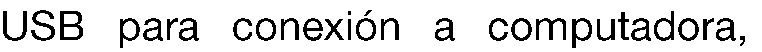 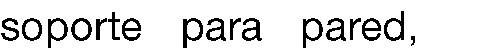 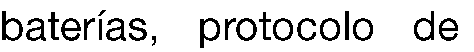 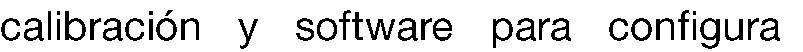 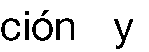 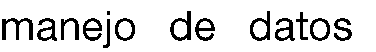 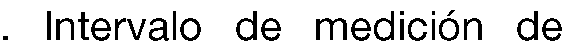 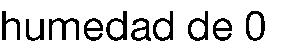 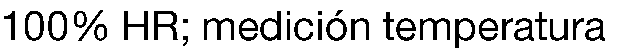 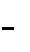 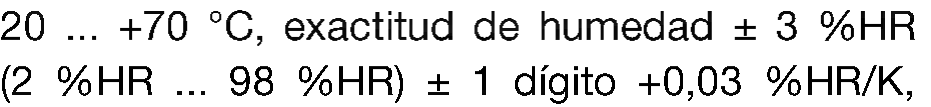 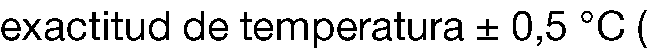 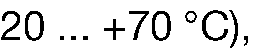 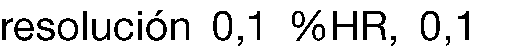 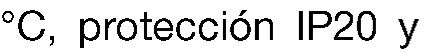 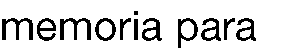 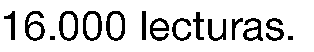 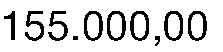 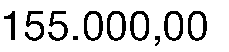 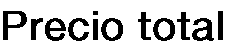 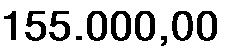 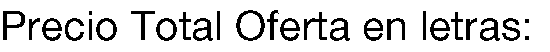 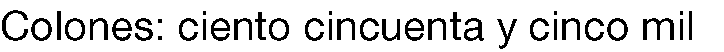 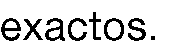 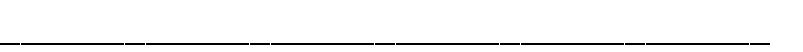 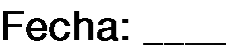 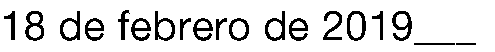 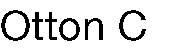 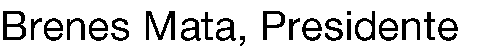 Nombre del o la oferenteRepresentaciones Corelsa, S.A.Cédula jurídica/cédula física3 101 029696Nombre del o la representante legalOtton C Brenes MataNúmero de teléfono2244 4489Correo electrónicoInfo@corelsa.co.crMedio oficial de notificaciónEmail: elisa@corelsa.co.crNúmero  de fax2244 3090Nombre  de  la  persona  encargada del procedimientoElisa Maleaño AguilarNúmero de teléfono de la persona encargada del procedimiento2244 4489Dirección exacta de la empresaSanto Domingo, Heredia, 300Norte del cementerio